Supplemental materialsTable S.1. Descriptive statistics of OXTR methylationTable S.2. Correlation between OXTR methylation and study variablesTable S.3. Summary of Indirect Effects for Figure S2Note. The values presented are unstandardized parameters. Bootstrapping with 1,000 replications. *p ≤ .05, (two-tailed test).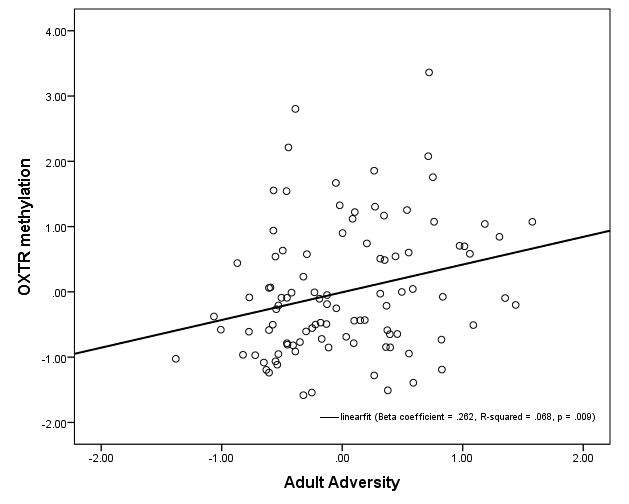 Figure S.1. Scatter plot representing the association between adult adversity (waves 2, 3, and 4) and OXTR methylation. The solid line displays the predicted regression line, and each dot represents one participant (N = 100).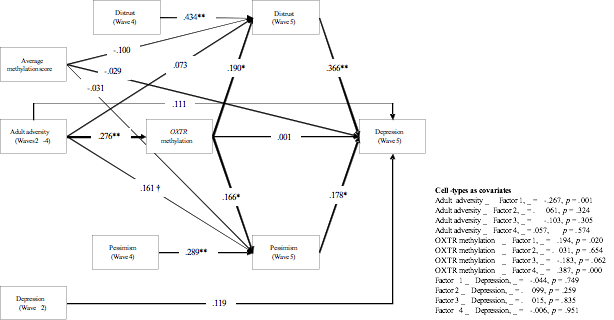 Figure S.2. OXTR methylation as a mediator of the effect of stressful environment on depression controlling for average methylation score.Note: χ2 = 36.075, df = 58, p = .998. Values presented are standardized parameter estimates. An average methylation score was calculated across all CpG sites (485,577). Childhood trauma, chronological age, and relationship status are controlled. The bold words indicate that the test of indirect effect is significant. N = 100. **p ≤ .01; *p ≤ .05, †p < .10 (two-tailed tests).CpG sitesMeanSDMinimumMaximumcg00078085.0699.02402.02.18cg02192228.1926.04780.11.43cg03987506.0697.02304.02.14cg04523291.2239.05296.11.41cg08535600.1444.03810.08.29cg09353063.0741.00977.05.11cg12695586.0896.02665.04.28cg15317815.2506.05960.13.45cg17285225.1179.02728.08.20cg19619174.0641.01889.05.22cg23391006.0669.00888.05.09cg27501759.1237.04843.05.31OXTR methylationAdult adversity(W2-W4)Adult adversity(W2-W4)Distrust(W5)Distrust(W5)Pessimism (W5)Pessimism (W5)Depression (W5)Depression (W5)Factor 1.052-.011.067-.020Factor 2.262**.213*.225*.113Factor 3-.044-.135.112-.053Factor 4.166.256*.076.153PathsTotal effectIndirect effectThe portion of the variance for mediatorAdult adversity  OXTR methylation  Distrust  Depression.619*[.118; 1.175].057*[.010; .215]9.208%Adult adversity  OXTR methylation  Pessimism  Depression.619*[.118; 1.175].024*[.001; .119]3.877%